CHEN3600 – Computer-Aided Chemical Engineering	Spring 2012Chemical Engineering Department	Quiz 041012T.D. Placek 	Auburn University
Quiz 041012 – Calculus Review     Name: _______________________________________Draw the function ‘y’ whose derivative is shown below over the range x=0:3 subject to the initial condition yic=2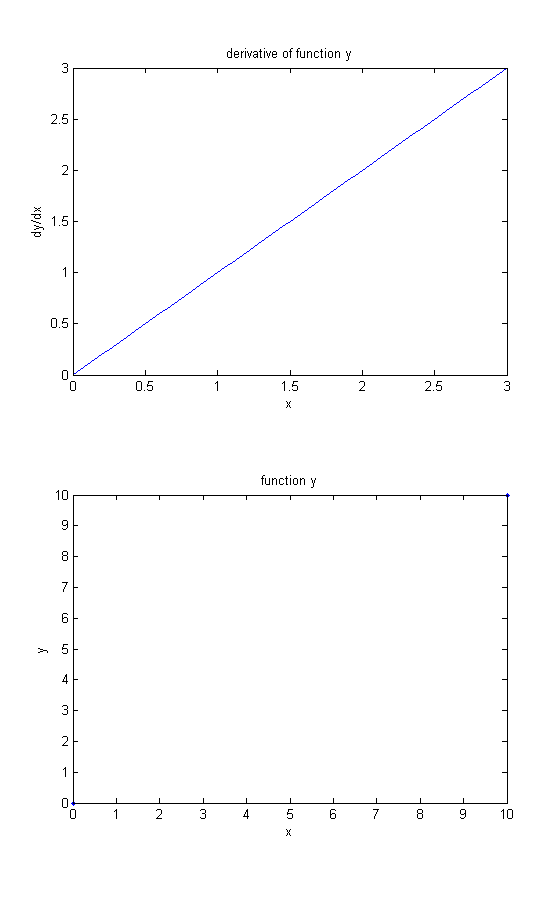 